Załącznik nr 2 do zarządzenia nr 95 Rektora UJ z dnia 31 sierpnia 2021 r.FORMULARZOCENY OKRESOWEJ NAUCZYCIELA AKADEMICKIEGO UJ STANOWISKA BADAWCZE[okres oceny]Kraków, dnia ........................................................................................................................Kraków, dnia ....................................................................................................(podpis bezpośredniego przełożonego) Kraków, dnia ....................................................................................................(podpis kierownika jednostki) Z oceną zapoznałem (am) się:Kraków, dnia ........................................................................................................................Uwaga: nauczyciel akademicki jest uprawniony do zapoznania się z wszystkimi dokumentami związanymi z jego oceną oraz posiada prawo do złożenia wyjaśnień w toku postępowania oceniającego. Nauczycielowi akademickiemu przysługuje prawo wniesienia odwołania od oceny do Rektora UJ, za pośrednictwem przewodniczącego komisji oceniającej, w terminie 14 dni od dnia zapoznania się przez nauczyciela akademickiego z wynikiem oceny. Postępowanie odwoławcze przeprowadza komisja odwoławcza. Po przeprowadzeniu postępowania odwoławczego ostateczną decyzję podejmuje Rektor UJ. ZAŁĄCZNIK A (spis publikacji)Publikacje naukowePublikacje popularnonaukowePublikacje dydaktyczneDANE PERSONALNEDANE PERSONALNEImię i nazwiskoData urodzeniaData rozpoczęcia pracy w UJ / UJ CMInstytut/Katedra, Klinika, ZakładAktualne stanowiskoAktualny wymiar etatuData zatrudnienia na aktualnym stanowiskuData uzyskania stopnia doktoraData uzyskania stopnia doktora habilitowanegoData uzyskania tytułu profesoraObecne podstawowe miejsce zatrudnieniaPosiadane specjalizacje zawodoweJeżeli w okresie oceny ulegał zmianie wymiar etatu, stanowisko lub wystąpiły przerwy w zatrudnieniu – proszę o wskazanie ww. okoliczności z uwzględnieniem okresów, których zmiany dotyczą (od-do).Jeżeli w okresie oceny ulegał zmianie wymiar etatu, stanowisko lub wystąpiły przerwy w zatrudnieniu – proszę o wskazanie ww. okoliczności z uwzględnieniem okresów, których zmiany dotyczą (od-do).Nieobecności wskazane w art. 128 ust. 2 ustawy – Prawo o szkolnictwie wyższym i nauceNieobecności wskazane w art. 128 ust. 2 ustawy – Prawo o szkolnictwie wyższym i nauceRodzaj nieobecnościCzas trwania nieobecnościInne nieobecnościInne nieobecnościRodzaj nieobecnościCzas trwania nieobecnościOsiągnięcia za okres 1 stycznia 2016 r. – 31 grudnia 2019 r. oraz za okres 1 stycznia 2020 r. – 31 grudnia 2020 r.Osiągnięcia za okres 1 stycznia 2016 r. – 31 grudnia 2019 r. oraz za okres 1 stycznia 2020 r. – 31 grudnia 2020 r.A. DZIAŁALNOŚĆ BADAWCZAA. DZIAŁALNOŚĆ BADAWCZAA. DZIAŁALNOŚĆ BADAWCZAA. DZIAŁALNOŚĆ BADAWCZAA1. Publikacje naukoweA1. Publikacje naukoweA1. Publikacje naukoweA1. Publikacje naukoweJako załącznik proszę zamieścić listę publikacji za okres podlegający ocenieJako załącznik proszę zamieścić listę publikacji za okres podlegający ocenieJako załącznik proszę zamieścić listę publikacji za okres podlegający ocenieJako załącznik proszę zamieścić listę publikacji za okres podlegający ocenieLiczba prac naukowych opublikowanychSuma punktówMonografie naukoweMonografie naukowe2. Artykuły naukowe w czasopismach naukowych:A) z listy MNiSW A2. Artykuły naukowe w czasopismach naukowych:B) z listy MNiSW B2. Artykuły naukowe w czasopismach naukowych:C) z listy MNiSW C2. Artykuły naukowe w czasopismach naukowych:D) z listy MNiSW 20193. Rozdziały w monografiach naukowych3. Rozdziały w monografiach naukowych4. Redakcje naukowe monografii naukowych4. Redakcje naukowe monografii naukowych5. Publikacje w recenzowanych materiałach z konferencji międzynarodowej5. Publikacje w recenzowanych materiałach z konferencji międzynarodowej6. Liczba punktów wynikających z ankiety oceny działalności badawczej za lata:6. Liczba punktów wynikających z ankiety oceny działalności badawczej za lata:6. Liczba punktów wynikających z ankiety oceny działalności badawczej za lata:6. Liczba punktów wynikających z ankiety oceny działalności badawczej za lata:6. Liczba punktów wynikających z ankiety oceny działalności badawczej za lata:PunktySten Kategoria porównawczaŚrednia WydziałuMedianaWydziału20162017201820192020A2. Badania naukowe – Kierowanie projektami i udział w realizacji projektów badawczychA2. Badania naukowe – Kierowanie projektami i udział w realizacji projektów badawczychA2. Badania naukowe – Kierowanie projektami i udział w realizacji projektów badawczychA2. Badania naukowe – Kierowanie projektami i udział w realizacji projektów badawczychA2. Badania naukowe – Kierowanie projektami i udział w realizacji projektów badawczychA2. Badania naukowe – Kierowanie projektami i udział w realizacji projektów badawczychA2. Badania naukowe – Kierowanie projektami i udział w realizacji projektów badawczychA2. Badania naukowe – Kierowanie projektami i udział w realizacji projektów badawczychA2. Badania naukowe – Kierowanie projektami i udział w realizacji projektów badawczychA2. Badania naukowe – Kierowanie projektami i udział w realizacji projektów badawczychProszę podać liczbę realizowanych i zakończonych projektów badawczych w okresie objętym ocenąProszę podać liczbę realizowanych i zakończonych projektów badawczych w okresie objętym ocenąProszę podać liczbę realizowanych i zakończonych projektów badawczych w okresie objętym ocenąProszę podać liczbę realizowanych i zakończonych projektów badawczych w okresie objętym ocenąProszę podać liczbę realizowanych i zakończonych projektów badawczych w okresie objętym ocenąProszę podać liczbę realizowanych i zakończonych projektów badawczych w okresie objętym ocenąProszę podać liczbę realizowanych i zakończonych projektów badawczych w okresie objętym ocenąProszę podać liczbę realizowanych i zakończonych projektów badawczych w okresie objętym ocenąProszę podać liczbę realizowanych i zakończonych projektów badawczych w okresie objętym ocenąProszę podać liczbę realizowanych i zakończonych projektów badawczych w okresie objętym ocenąRodzaj działalnościNazwa programuInstytucja finansującaOkres realizacjiNr umowy/ decyzjiTytuł projektuTytuł projektuKwota dofinansowania przyznana dla UJ (PLN)Kwota dofinansowania przyznana dla UJ (PLN)Rola w projekcie Kierownik/ WykonawcaProjekty finans.ze środków krajowychProjekty finans. ze środków zagranicznychProjekty finans. z funduszy strukturalnychJakie inne aspekty Pana (i) działalności badawczej chciałby (aby) Pan (i) jeszcze podać w formularzu oceny, w tym także projekty badawcze realizowane poza UJ?Jakie inne aspekty Pana (i) działalności badawczej chciałby (aby) Pan (i) jeszcze podać w formularzu oceny, w tym także projekty badawcze realizowane poza UJ?Jakie inne aspekty Pana (i) działalności badawczej chciałby (aby) Pan (i) jeszcze podać w formularzu oceny, w tym także projekty badawcze realizowane poza UJ?Jakie inne aspekty Pana (i) działalności badawczej chciałby (aby) Pan (i) jeszcze podać w formularzu oceny, w tym także projekty badawcze realizowane poza UJ?Jakie inne aspekty Pana (i) działalności badawczej chciałby (aby) Pan (i) jeszcze podać w formularzu oceny, w tym także projekty badawcze realizowane poza UJ?Jakie inne aspekty Pana (i) działalności badawczej chciałby (aby) Pan (i) jeszcze podać w formularzu oceny, w tym także projekty badawcze realizowane poza UJ?Jakie inne aspekty Pana (i) działalności badawczej chciałby (aby) Pan (i) jeszcze podać w formularzu oceny, w tym także projekty badawcze realizowane poza UJ?Jakie inne aspekty Pana (i) działalności badawczej chciałby (aby) Pan (i) jeszcze podać w formularzu oceny, w tym także projekty badawcze realizowane poza UJ?Jakie inne aspekty Pana (i) działalności badawczej chciałby (aby) Pan (i) jeszcze podać w formularzu oceny, w tym także projekty badawcze realizowane poza UJ?Jakie inne aspekty Pana (i) działalności badawczej chciałby (aby) Pan (i) jeszcze podać w formularzu oceny, w tym także projekty badawcze realizowane poza UJ?A3. Czynny udział w konferencjach i seminariach naukowychA3. Czynny udział w konferencjach i seminariach naukowychA3. Czynny udział w konferencjach i seminariach naukowychA3. Czynny udział w konferencjach i seminariach naukowychA3. Czynny udział w konferencjach i seminariach naukowychA3. Czynny udział w konferencjach i seminariach naukowychRodzajRodzajRodzajRodzajRodzajRodzajLiczbaLiczbaLiczbaLiczba1. Czynny udział w konferencji międzynarodowej1. Czynny udział w konferencji międzynarodowej1. Czynny udział w konferencji międzynarodowej1. Czynny udział w konferencji międzynarodowej1. Czynny udział w konferencji międzynarodowej1. Czynny udział w konferencji międzynarodowejPublikacja w materiałach konferencyjnych międzynarodowych(inne niż w części A1 pkt 5)Publikacja w materiałach konferencyjnych międzynarodowych(inne niż w części A1 pkt 5)Publikacja w materiałach konferencyjnych międzynarodowych(inne niż w części A1 pkt 5)Publikacja w materiałach konferencyjnych międzynarodowych(inne niż w części A1 pkt 5)Publikacja w materiałach konferencyjnych międzynarodowych(inne niż w części A1 pkt 5)Publikacja w materiałach konferencyjnych międzynarodowych(inne niż w części A1 pkt 5)3. Czynny udział w konferencji krajowej3. Czynny udział w konferencji krajowej3. Czynny udział w konferencji krajowej3. Czynny udział w konferencji krajowej3. Czynny udział w konferencji krajowej3. Czynny udział w konferencji krajowej4. Publikacja w materiałach konferencyjnych krajowych4. Publikacja w materiałach konferencyjnych krajowych4. Publikacja w materiałach konferencyjnych krajowych4. Publikacja w materiałach konferencyjnych krajowych4. Publikacja w materiałach konferencyjnych krajowych4. Publikacja w materiałach konferencyjnych krajowychA4. Komercjalizacja działalności badawczej (wdrożenia, patenty, prace eksperckie)A4. Komercjalizacja działalności badawczej (wdrożenia, patenty, prace eksperckie)A4. Komercjalizacja działalności badawczej (wdrożenia, patenty, prace eksperckie)A4. Komercjalizacja działalności badawczej (wdrożenia, patenty, prace eksperckie)A4. Komercjalizacja działalności badawczej (wdrożenia, patenty, prace eksperckie)A4. Komercjalizacja działalności badawczej (wdrożenia, patenty, prace eksperckie)A4. Komercjalizacja działalności badawczej (wdrożenia, patenty, prace eksperckie)A4. Komercjalizacja działalności badawczej (wdrożenia, patenty, prace eksperckie)RodzajLiczbaLiczbaDodatkowe informacje1. Komercjalizacja bezpośrednia (licencje i sprzedaż własności intelektualnej)Należy podać: tytuł umowy, datę zawarcia umowy, wynalazki/innowacje objęte umową, przychody z umowy (należy określić tylko i wyłącznie przedział przychodów: poniżej 100 tys. zł lub powyżej 100 tys. zł)2. Komercjalizacja pośrednia (spółki spin-off, spin-out)Należy wskazać każdą spółkę spin-off lub spin-out (czyli powołaną przez pracownika do celów komercjalizacji//wdrażania wynalazku/innowacji należącej do UJ), która działała w okresie podlegającym ocenie. Należy podać datę powołania spółki, komercjalizowane/wdrażane wynalazki/innowacje oraz krótki opis aktywności spółki w okresie objętym oceną (opis nie dłuży niż 100 wyrazów) 3. Uzyskane patenty krajowe i zagranicznePatenty krajowe i zagraniczne, dla których data przyznania patentu, tj. data opublikowania informacji o przyznaniu patentu w odpowiednim biuletynie urzędu patentowego przypada w okresie objętym oceną. Patent przyznany w procedurze EPO liczy się tylko raz (nie należy wykazywać państw EPO, w których dokonano walidacji) 4. Komercyjna działalność usługowa (badania zlecone, opinie eksperckie)Należy podać: przedmiot usługi, datę rozpoczęcia i zakończenia usługi, przychód z tytułu realizacji usługi, firmę dla której została wykonana usługa oraz rolę jaką pracownik pełnił w tym projekcie. Nie należy wykazywać usług cennikowych świadczonych tylko i wyłącznie na bazie kart infrastruktury. A5.Współpraca międzynarodowa w zakresie działalności badawczej (staże krajowe, zagraniczne i stypendia)A5.Współpraca międzynarodowa w zakresie działalności badawczej (staże krajowe, zagraniczne i stypendia)A5.Współpraca międzynarodowa w zakresie działalności badawczej (staże krajowe, zagraniczne i stypendia)A5.Współpraca międzynarodowa w zakresie działalności badawczej (staże krajowe, zagraniczne i stypendia)Rodzaj podróży(K/Z)Cel wyjazduRodzaj wyjazduData wyjazduData przyjazduData przyjazduData przyjazduInstytucja przyjmującaA6. Popularyzacja wiedzy naukowejA6. Popularyzacja wiedzy naukowejA6. Popularyzacja wiedzy naukowejA6. Popularyzacja wiedzy naukowejA6. Popularyzacja wiedzy naukowejJako załącznik proszę zamieścić listę publikacji za okres podlegający ocenieJako załącznik proszę zamieścić listę publikacji za okres podlegający ocenieJako załącznik proszę zamieścić listę publikacji za okres podlegający ocenieJako załącznik proszę zamieścić listę publikacji za okres podlegający ocenieJako załącznik proszę zamieścić listę publikacji za okres podlegający ocenieJako załącznik proszę zamieścić listę publikacji za okres podlegający ocenieJako załącznik proszę zamieścić listę publikacji za okres podlegający ocenieJako załącznik proszę zamieścić listę publikacji za okres podlegający ocenieRodzajRodzajRodzajRodzajRodzajLiczbaLiczbaLiczba1. Książki popularnonaukowe1. Książki popularnonaukowe1. Książki popularnonaukowe1. Książki popularnonaukowe1. Książki popularnonaukowe2. Artykuły w czasopismach popularnonaukowych2. Artykuły w czasopismach popularnonaukowych2. Artykuły w czasopismach popularnonaukowych2. Artykuły w czasopismach popularnonaukowych2. Artykuły w czasopismach popularnonaukowych3. Publikacje w materiałach konferencyjnych popularnonaukowych3. Publikacje w materiałach konferencyjnych popularnonaukowych3. Publikacje w materiałach konferencyjnych popularnonaukowych3. Publikacje w materiałach konferencyjnych popularnonaukowych3. Publikacje w materiałach konferencyjnych popularnonaukowych4. Inne4. Inne4. Inne4. Inne4. InneA7. Otrzymane nagrody i wyróżnienia za działalność badawczą*: A7. Otrzymane nagrody i wyróżnienia za działalność badawczą*: A7. Otrzymane nagrody i wyróżnienia za działalność badawczą*: A7. Otrzymane nagrody i wyróżnienia za działalność badawczą*: A7. Otrzymane nagrody i wyróżnienia za działalność badawczą*: A7. Otrzymane nagrody i wyróżnienia za działalność badawczą*: *wskazane przez nauczyciela akademickiego*wskazane przez nauczyciela akademickiegoA8. Inne*Jakie inne aspekty działalności badawczej, w tym również poza Uniwersytetem, chciałby (aby) Pan (i) uwzględnić?A8. Inne*Jakie inne aspekty działalności badawczej, w tym również poza Uniwersytetem, chciałby (aby) Pan (i) uwzględnić?*wskazane przez nauczyciela akademickiego*wskazane przez nauczyciela akademickiegoB. DZIAŁALNOŚĆ ORGANIZACYJNA B1. Funkcje pełnione w UniwersytecieOkresB2. Praca organizacyjna na rzecz Uniwersytetu Jagiellońskiego w tym udział w organizacji: konferencji, imprez popularyzujących wiedzę i kulturę FunkcjaB3. Reprezentowanie Uniwersytetu w pracach na rzecz środowiska akademickiego/udział w pracach na rzecz środowiska akademickiego (np. członkostwo PAN, PAU, RDN, Centralna Komisja do Spraw Stopni i Tytułów, PKA, RGNiSzW, redagowanie czasopism naukowych, członkostwo w organizacjach międzynarodowych, udział w pracach Komitetów PAN i PAU)B3. Reprezentowanie Uniwersytetu w pracach na rzecz środowiska akademickiego/udział w pracach na rzecz środowiska akademickiego (np. członkostwo PAN, PAU, RDN, Centralna Komisja do Spraw Stopni i Tytułów, PKA, RGNiSzW, redagowanie czasopism naukowych, członkostwo w organizacjach międzynarodowych, udział w pracach Komitetów PAN i PAU)B4.  Współpraca społeczno-gospodarczaB4.  Współpraca społeczno-gospodarczaB5. Otrzymane nagrody i wyróżnienia za działalność organizacyjnąB5. Otrzymane nagrody i wyróżnienia za działalność organizacyjnąB6. Inne*Jakie inne aspekty działalności organizacyjnej chciałby (aby) Pan (i) uwzględnić w ocenie?Np. działalność społeczna, państwowa i regionalna, udział we władzach samorządowych i państwowychB6. Inne*Jakie inne aspekty działalności organizacyjnej chciałby (aby) Pan (i) uwzględnić w ocenie?Np. działalność społeczna, państwowa i regionalna, udział we władzach samorządowych i państwowych*wskazane przez nauczyciela akademickiego*wskazane przez nauczyciela akademickiegoC. ODZNACZENIA, NAGRODY, WYRÓŻNIENIA Jakie inne odznaczenia, nagrody, wyróżnienia chciałby (aby) Pan (i) jeszcze podać w formularzu ocen? D. PRZESTRZEGANIE PRAWA AUTORSKIEGO I PRAW POKREWNYCH, A TAKŻE PRAW WŁASNOŚCI PRZEMYSŁOWEJW związku z art. 128 ustawy z dnia 20 lipca 2018 r. – Prawo o szkolnictwie wyższym i nauce (Dz. U. z 2021 r. poz. 478, z późn. zm.) oświadczam, że przestrzegam prawa autorskiego i praw pokrewnych, a także praw własności przemysłowej.………………………………… (data i podpis)Za okres 1 stycznia 2020 r.  – 31 grudnia 2020 r. (dodatkowe kryteria zgodne z zarządzeniem nr 1 Rektora UJ z dnia 4 stycznia 2021 r.)E. DZIAŁALNOŚĆ BADAWCZAE1. Kształcenie i promowanie kadry naukowej*Proszę podać liczby dotyczące następujących aspektów kształcenia i promowania kadry w okresie podlegającym ocenieRodzajRodzajLiczba1. Zakończone przewody doktorskie2. Opieka nad doktorantami3. Recenzja w przewodach doktorskich/postępowaniach w sprawie nadania stopnia doktora4. Recenzja w postępowaniach habilitacyjnych/postępowaniach w sprawie nadania stopnia doktora habilitowanego5. Recenzja w postępowaniu w sprawie nadania tytułu profesora6. Recenzja w postępowaniu o nadanie tytułu doktora honoris causa7. Opinia dla Centralnej Komisji do Spraw Stopni i Tytułów/Rady Doskonałości NaukowejJakie inne aspekty dotyczące kształcenia i promowania kadry chciałby (aby) Pan (i) podkreślić?Jakie inne aspekty dotyczące kształcenia i promowania kadry chciałby (aby) Pan (i) podkreślić?*stosownie do uprawnień związanych z posiadanym stopniem lub tytułem naukowym*stosownie do uprawnień związanych z posiadanym stopniem lub tytułem naukowymINNE MIEJSCA ZATRUDNIENIA W OKRESIE OCENYINNE MIEJSCA ZATRUDNIENIA W OKRESIE OCENYINNE MIEJSCA ZATRUDNIENIA W OKRESIE OCENYDodatkowe zatrudnienie poza UJ u pracodawcy prowadzącego działalność dydaktyczną lub naukową – zgodnie z art. 125 ustawy – Prawo o szkolnictwie wyższym i nauce W przypadku zatrudnienia u więcej niż jednego pracodawcy w okresie oceny, proszę wypełnić ankietę oddzielnie dla każdego zatrudnienia.Dodatkowe zatrudnienie poza UJ u pracodawcy prowadzącego działalność dydaktyczną lub naukową – zgodnie z art. 125 ustawy – Prawo o szkolnictwie wyższym i nauce W przypadku zatrudnienia u więcej niż jednego pracodawcy w okresie oceny, proszę wypełnić ankietę oddzielnie dla każdego zatrudnienia.Dodatkowe zatrudnienie poza UJ u pracodawcy prowadzącego działalność dydaktyczną lub naukową – zgodnie z art. 125 ustawy – Prawo o szkolnictwie wyższym i nauce W przypadku zatrudnienia u więcej niż jednego pracodawcy w okresie oceny, proszę wypełnić ankietę oddzielnie dla każdego zatrudnienia.1. Nazwa i adres	1. Nazwa i adres	1. Nazwa i adres	2. Data zatrudnienia  2. Data zatrudnienia  2. Data zatrudnienia  3. Zajmowane stanowisko i wymiar etatu3. Zajmowane stanowisko i wymiar etatu3. Zajmowane stanowisko i wymiar etatu4. Pełnione funkcje organizacyjne4. Pełnione funkcje organizacyjne4. Pełnione funkcje organizacyjne5. Rodzaj zatrudnieniaMianowanieUmowa o pracęII. Działalność gospodarczaII. Działalność gospodarczaII. Działalność gospodarcza1. Nazwa i forma prowadzonej działalności1. Nazwa i forma prowadzonej działalności1. Nazwa i forma prowadzonej działalności2. Data rozpoczęcia prowadzenia działalności2. Data rozpoczęcia prowadzenia działalności2. Data rozpoczęcia prowadzenia działalności3. Data zakończenia/zawieszenia prowadzenia działalności3. Data zakończenia/zawieszenia prowadzenia działalności3. Data zakończenia/zawieszenia prowadzenia działalnościOPINIE I OCENAOPINIA BEZPOŚREDNIEGO PRZEŁOŻONEGOProszę ocenić na poniższych skalach działalność:BADAWCZĄProszę ocenić na poniższych skalach działalność:BADAWCZĄSkala ocen:OCENA POZYTYWNAA – wyróżniającaB – bardzo dobra C – dobra D – satysfakcjonującaORGANIZACYJNĄOCENA NEGATYWNAE – negatywnaORGANIZACYJNĄProszę napisać uzasadnienie opiniiOCENA KOMISJIOCENA KOMISJIProszę ocenić na poniższych skalach działalność: BADAWCZĄProszę ocenić na poniższych skalach działalność: BADAWCZĄSkala ocen:OCENA POZYTYWNAA – wyróżniająca  B – bardzo dobra C – dobra D – satysfakcjonującaOCENA NEGATYWNAE – negatywna ORGANIZACYJNĄ OCENA ŁĄCZNAJeżeli ocena działalności badawczej jest negatywna, to ocena łączna jest negatywna.Proszę napisać uzasadnienie oceny KomisjiCzłonkowie KomisjiImię i nazwiskoPodpisUWAGIDodatkowe uwagi pracownika: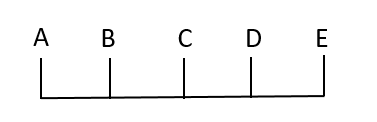 